Муниципальное бюджетное дошкольное образовательное учреждение Мокрушинский детский садПредметно-пространственная среда старшая группаВоспитатель Воронина Татьяна АнатольевнаВ группе создана образовательная среда, направленная на обеспечение эмоционального благополучия детей, создание условий для формирования доброжелательного и внимательного отношения детей к другим людям, развитие детской самостоятельности (инициативности, автономии и ответственности), развитие детских способностей, формирующихся в различных видах деятельности.Организация образовательного пространства и разнообразие материалов, оборудования и инвентаря группы обеспечивают игровую активность. Уголок «Сюжетно-ролевых игр»Больница                                                              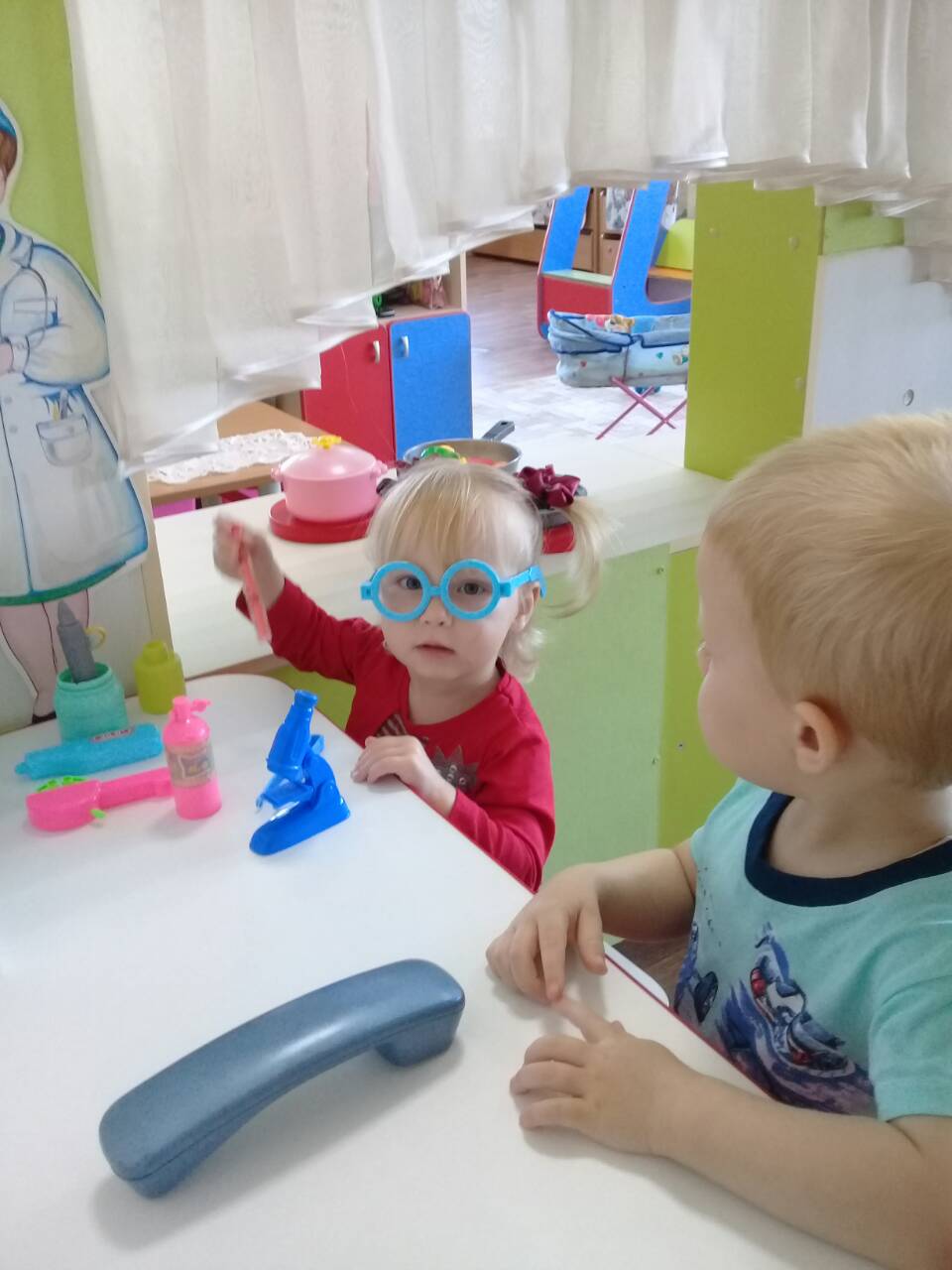 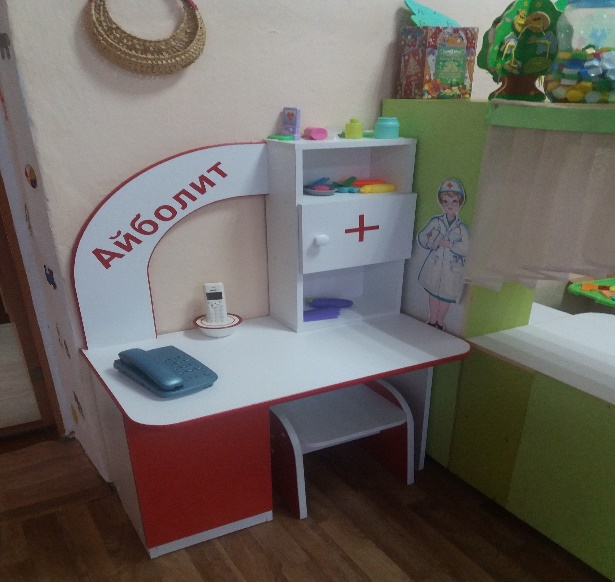 Кухня 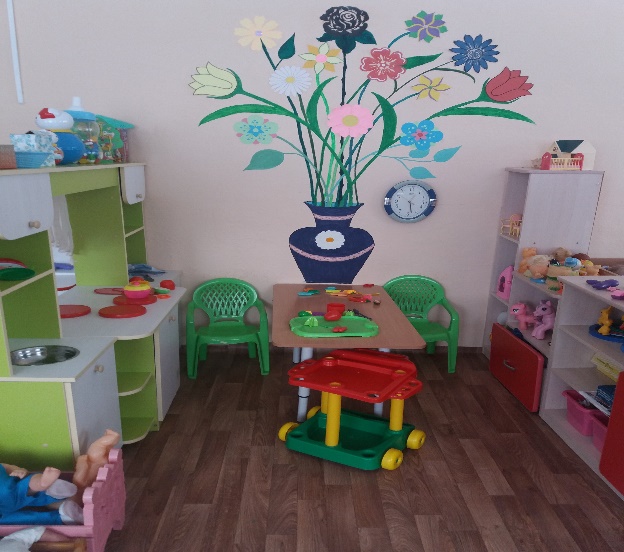 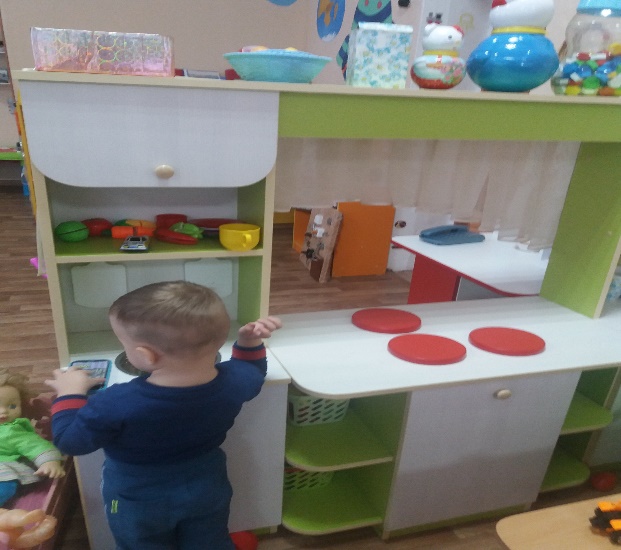 Театр В театральном уголке размещаются различные виды театра - кукольный, пальчиковый, настольный музыкальные инструменты. Атрибуты к играм подбираются так, чтобы создать условия для реализации интересов детей в разных видах игр. Подобранный игровой материал позволяет комбинировать различные сюжеты, создавать новые игровые образы.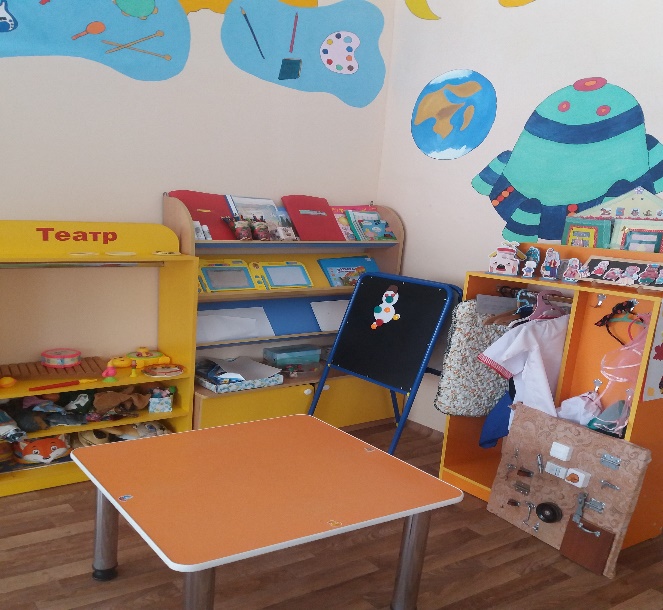 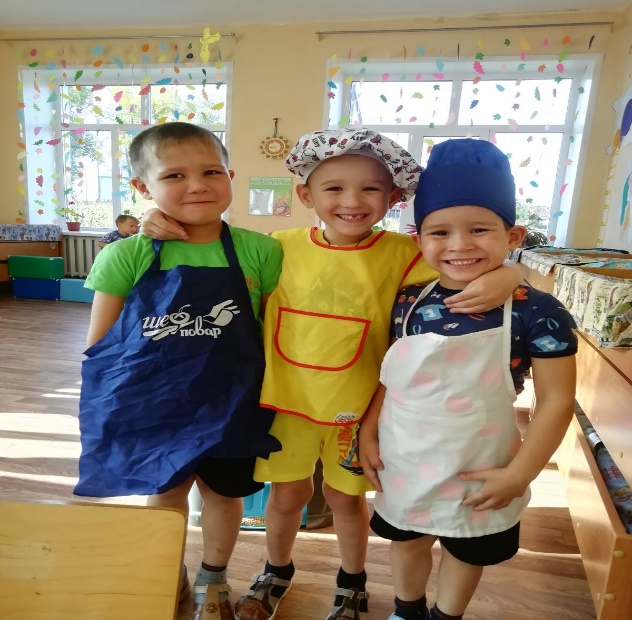 Математический уголок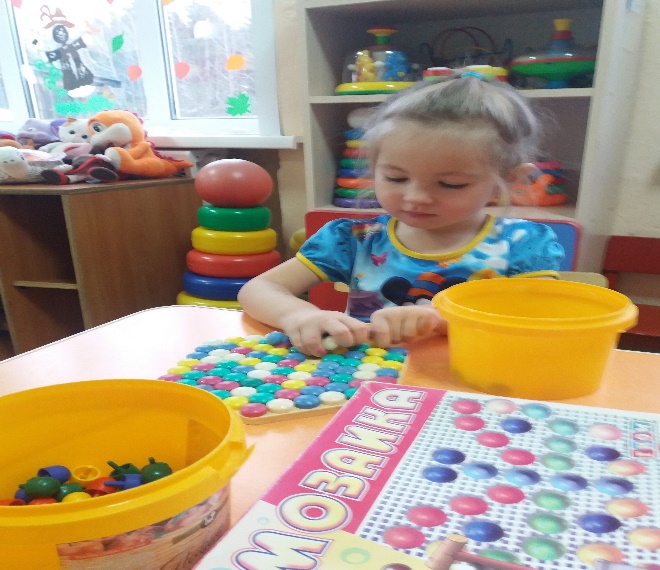 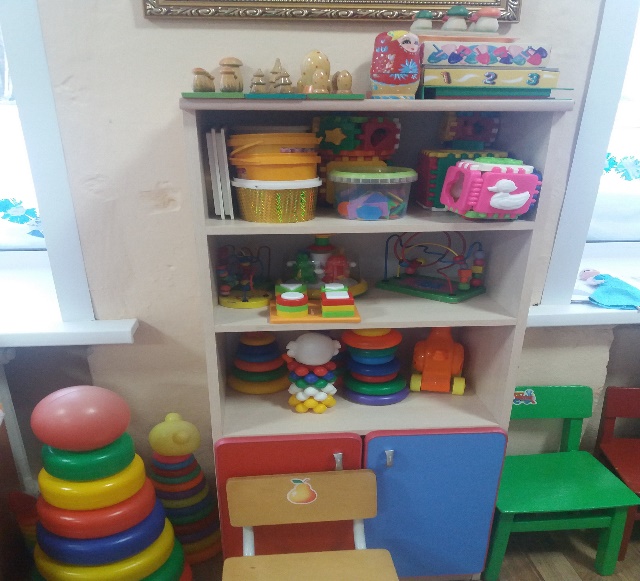 Уголок конструирования Содержит разнообразный строительный материал, который находится в свободном доступе для детей, настольный конструктор (мелкий строительный материал из дерева), крупные объемные геометрические формы 4-х цветов, фигурки для обыгрывания построек, наборы фигурок диких и домашних животных.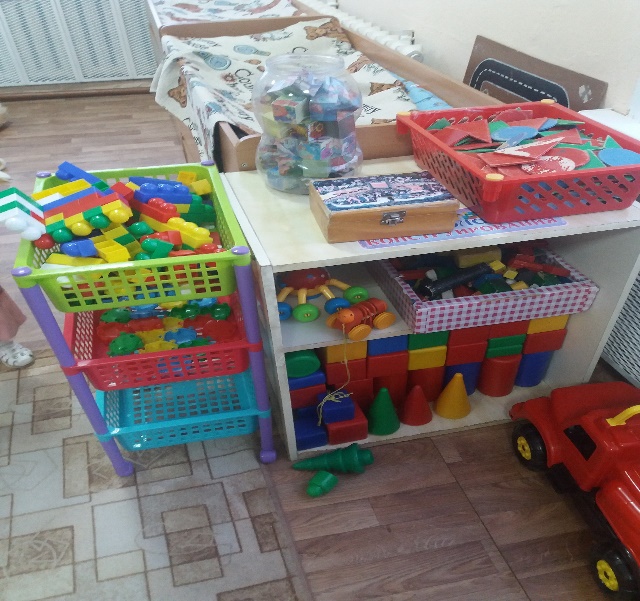 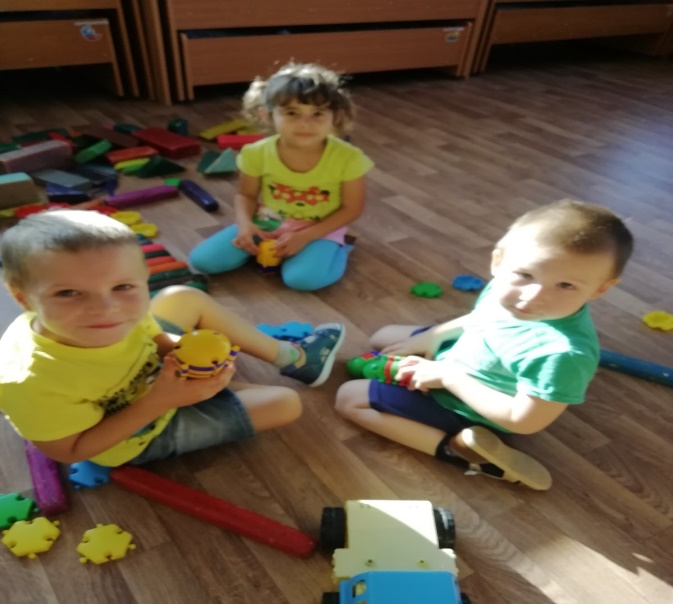 Для поддержания общей темы моделируется пространство под замысел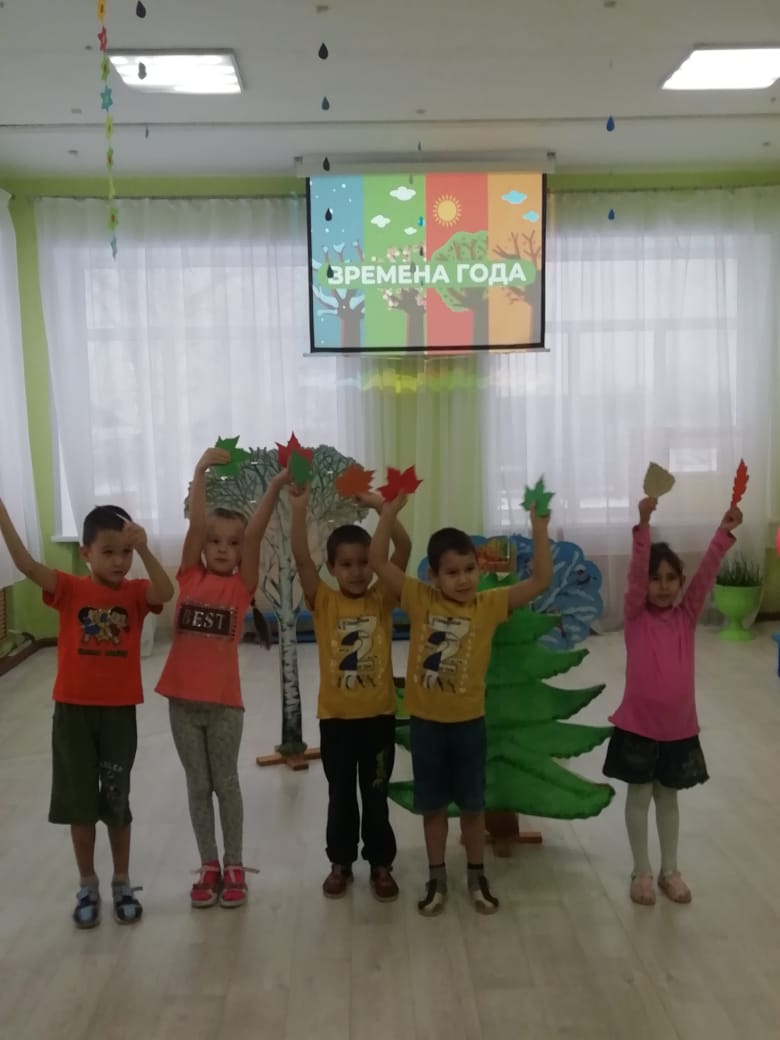 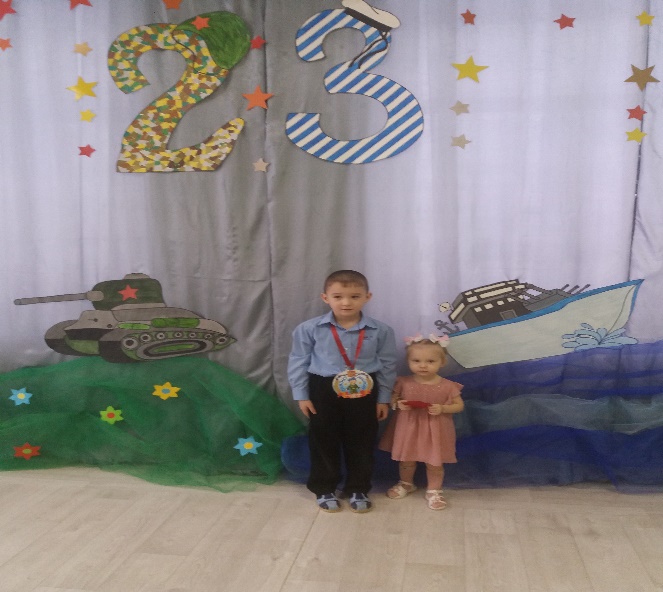 Для эмоционального благополучия детей во взаимодействии с предметно -пространственным окружением в группе создан уголок уединения, 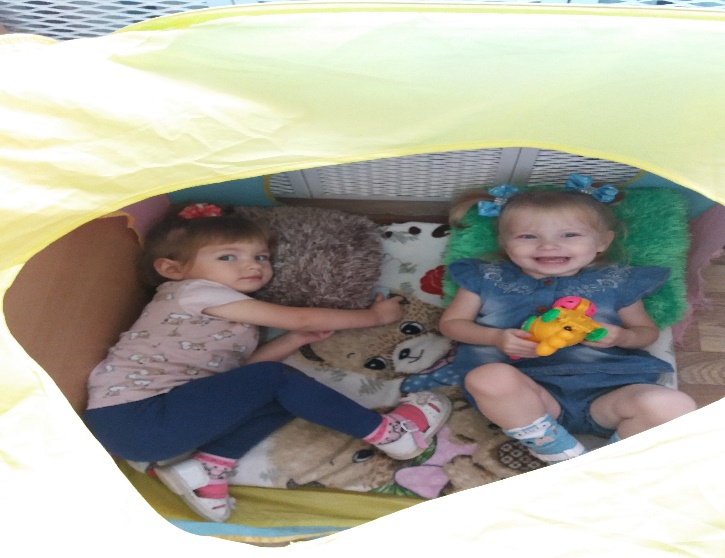 Организация образовательного пространства и разнообразие материалов группы обеспечивают возможность для творческой активности и самовыражения детей.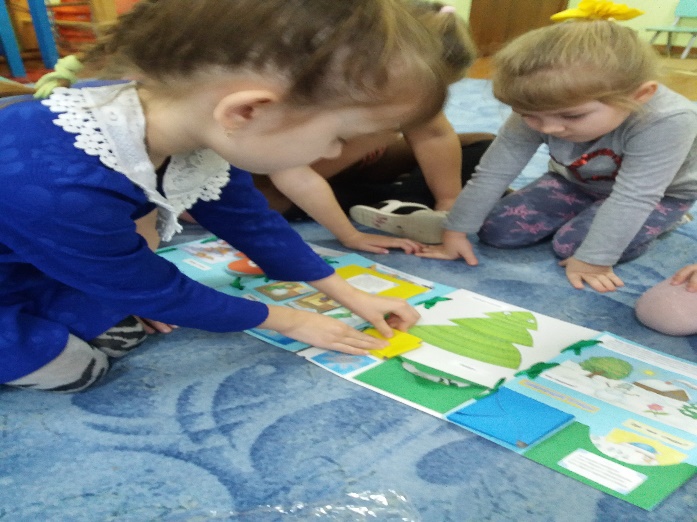 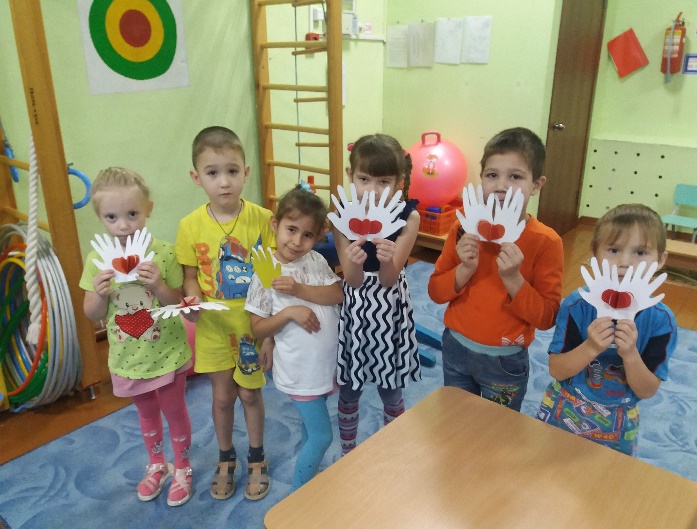   Насыщенность среды соответствует возрастным возможностям детей и содержанию Программы.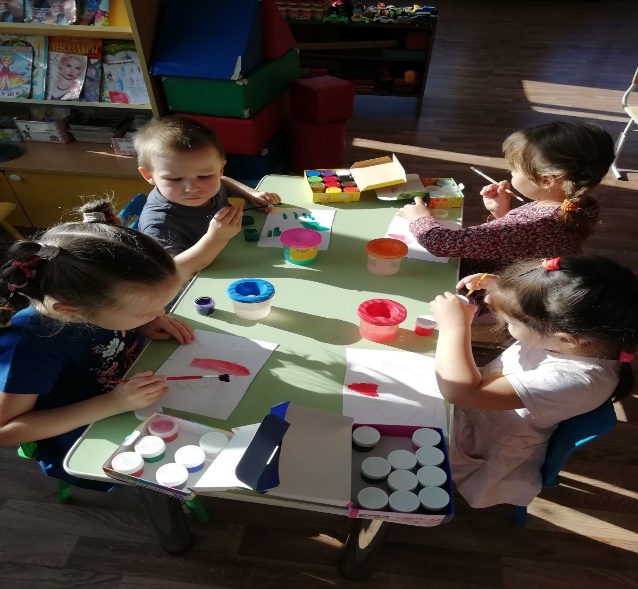 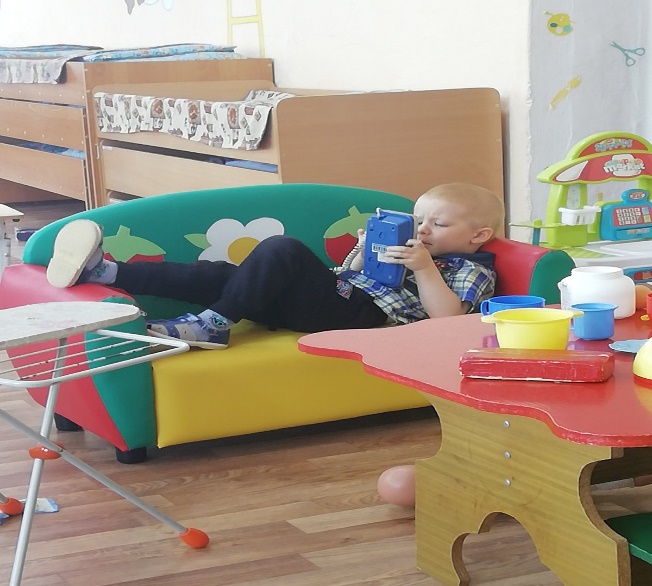 Развивающая предметно-пространственная среда отвечает следующим требованиям: 1) Насыщенность среды. 2) Трансформируемость пространства. 3) Полифункциональность материалов. 4) Вариативность среды. 5) Доступность среды. 6) Безопасность предметно-пространственной среды.